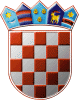 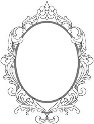 REPUBLIKA HRVATSKA OSJEČKO-BARANJSKA ŽUPANIJADJEČJI VRTIĆ OGLEDALCE ERNESTINOVOŠkolska 431215 ErnestinovoKLASA:112-03/21-01/02URBROJ:2158/109-02-04Ernestinovo, 14  travnja, 2021.Temeljem stavka 11. članka 50. Statuta Dječjeg vrtića Ogledalce Ernestinovo od 29. srpnja 2020.godine te članka 12. Pravilnika o radu Dječjeg vrtića Ogledalce Ernestinovo od 19. listopada 2020.godine Upravno vijeće Dječjeg vrtića Ogledalce Ernestinovo na svojoj 12. sjednici održanoj 14. travnja 2021. godine donosiODLUKUo izboru kandidataČlanak 1.Upravno vijeće Dječjeg vrtića ogledalce Ernestinovo donosi odluku o izboru kandidata u postupku natječaja objavljenog 22.03.2021. na mrežnoj stranici HZZ, mrežnoj stranici Dječjeg vrtića Ogledalce Ernestinovo i oglasnoj ploči Dječjeg vrtića ogledalce Ernestinovo za odgojiteljicu na određeno vrijeme- zamjena za bolovanje.Članak 2.Za odgojiteljicu na određeno vrijeme- zamjenu za bolovanje, na temelju provedenog testiranja izabrana je magistra primarnog obrazovanja Silvija Vučemilović-Vranjić.Članak 3. Kandidatkinja ne ispunjava propisane uvjete, te se sukladno članku 26. stavcima 5. i 6. Zakona o predškolskom odgoju i obrazovanju (NN, br 10/1997., 107/2007., i 98/2019) sklapa Ugovor o radu na određeno vrijeme, do popune radnog mjesta na temelju ponovljenog natječaja s osobom koja ispunjava propisane uvjete, ali ne dulje od 5 mjeseci.Članak 4. Odluka stupa na snagu  osmog dana od objave na Oglasnoj ploči Dječjeg vrtića Ogledalce Ernestinovo i mrežnoj stranici www.djecjivrticogledalce.hr.Predsjednik Upravnog vijećaDamir Matković, mag.iur